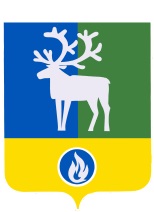 СЕЛЬСКОЕ ПОСЕЛЕНИЕ ПОЛНОВАТБЕЛОЯРСКИЙ РАЙОНХАНТЫ-МАНСИЙСКИЙ АВТОНОМНЫЙ ОКРУГ – ЮГРААДМИНИСТРАЦИЯ  СЕЛЬСКОГО ПОСЕЛЕНИЯПОСТАНОВЛЕНИЕот  25 декабря 2013 года							                          №  131Об утверждении  муниципальной программы сельского поселения Полноват «Защита населения от чрезвычайных ситуаций, обеспечение пожарной безопасности объектов муниципальной собственности и безопасности людей на водных объектах»на 2014-2016 годы(в редакции постановления от 18.03.2016 года № 50)Руководствуясь Федеральным законом от 6 октября 2003 года № 131-ФЗ             «Об общих принципах организации местного самоуправления в Российской Федерации», статьей 179 Бюджетного кодекса Российской Федерации от 31 июля 1998 года № 145-ФЗ, постановлением администрации  Белоярского  района  от 18 ноября 2013 года № 1657 «Об утверждении Порядка разработки, утверждения и реализации муниципальных программ городского и сельских поселений в границах Белоярского района», п о с т а н о в л я ю:1. Утвердить прилагаемую муниципальную программу сельского поселения Полноват «Защита населения от чрезвычайных ситуаций, обеспечение пожарной безопасности объектов муниципальной собственности и безопасности людей на водных объектах» на 2014-2016 годы.2. Опубликовать настоящее постановление в газете «Белоярские вести. Официальный выпуск».3. Настоящее постановление вступает в силу после его официального опубликования, но не ранее 1 января 2014 года.4. Контроль за выполнением постановления  возложить на заместителя главы муниципального образования, заведующего сектором муниципального хозяйства администрации сельского поселения Рузманова А.И.Глава сельского поселения Полноват                                                                     Л.А. МакееваУТВЕРЖДЕНА постановлением администрациисельского поселения Полноватот 25 декабря 2013 года № 131МУНИЦИПАЛЬНАЯ ПРОГРАММА                                                                               сельского поселения Полноват «Защита населения от чрезвычайных ситуаций, обеспечение пожарной безопасности объектов муниципальной собственности и безопасности людей на водных объектах»на 2014-2016 годы(в редакции постановлений от 08.06.2015 года № 102, от 24.12.2015 года № 209, от 18.03.2016 года № 50)ПАСПОРТмуниципальной программы сельского поселения Полноват Характеристика текущего состояния сферы социально-экономического развития сельского поселения ПолноватСовершенствование системы предупреждения и защиты населения сельского поселения Полноват от чрезвычайных ситуаций природного и техногенного характера является одной из приоритетных задач стратегии социально-экономического развития сельского поселения Полноват.Исходя из физико-географических характеристик сельского поселения Полноват,   наиболее опасными чрезвычайными ситуациями природного характера с тяжёлыми последствиями для населения могут быть:1) половодье, связанное с максимальным стоком от весеннего таяния снега и характеризующееся значительным и довольно длительным подъёмом уровня воды в реке Обь, Горная Обь, Тоготская Обь или паводковое наводнение, формируемое интенсивными дождями или таянием снега при резком повышении температуры и характеризующееся интенсивным, сравнительно кратковременным подъёмом воды выше критического уровня.Прогнозируемые последствия могут быть следующие:- площадь зоны вероятного затопления - 0,6 км²;- численность населения, попадающего в зону вероятного затопления - до 137 чел;2) лесные пожары в границах территории сельского поселения Полноват:3) сильные морозы, резкие температурные перепады, перепады атмосферного давления, сильные ветра (включая порывы - 15 м/сек. и более) могут быть причинами чрезвычайных ситуаций природного характера или спровоцировать развитие чрезвычайной ситуации с тяжёлыми последствиями для населения.В течение ряда прошедших лет на территории сельского поселения Полноват неоднократно вводились режимы чрезвычайных ситуаций локального и муниципального характера.Актуальность проблемы заключается в обеспечении снижения рисков чрезвычайных ситуаций и потерь человеческого, природного и экономического потенциала путем концентрации материальных и финансовых ресурсов на приоритетных направлениях по созданию условий для безопасной жизнедеятельности и координации действий органов местного самоуправления сельского поселения Полноват.Актуальным для сельского поселения Полноват остается вопрос обеспечения безопасности людей на водных объектах, беспрепятственность и доступность для стихийного и бесконтрольного купания населения в водоемах, расположенных на территории сельского поселения Полноват создает предпосылки для несчастных случаев на воде.  В этой связи обеспечение безопасности пользования водоемами, осуществлять за счет разъяснительной работы среди местного населения по соблюдению правил поведения на водной акватории, а также при помощи распространения агитационных материалов.В соответствии с Федеральным законом от 06 октября 2003 года № 131-ФЗ                  «Об общих принципах организации местного самоуправления в Российской федерации» к вопросам местного значения сельского поселения относится обеспечение первичных мер пожарной безопасности в границах населенных пунктов поселения. Для реализации эффективной политики по обеспечению пожарной безопасности и выполнению мероприятий по обеспечению первичных мер пожарной безопасности на территории сельского поселения Полноват сложились определенные предпосылки, в частности:1) объективная заинтересованность населения в обеспечении пожарной безопасности жилищного фонда, объектов социальной сферы и т.п.;2) наличие ресурсов  для обеспечения первичных мер пожарной безопасности на территории сельского поселения Полноват.Для решения проблемы по снижению количества пожаров, обеспечению первичных мер пожарной безопасности на территории сельского поселения Полноват, предотвращения гибели и травматизма людей, материальных потерь требуется комплексный программно-целевой подход в реализации мер пожарной безопасности на объектах муниципальной собственности сельского поселения Полноват.2. Цели, задачи и показатели достижения целей и решения задач          Основной целью  реализации муниципальной программы являются повышение уровня защиты населения и территории сельского поселения Полноват от угроз природного и техногенного характера, а также обеспечение первичных мер пожарной безопасности. Достижение целей потребует решения основных задач муниципальной программы:           1) подготовка населения к действиям при возникновении ЧС;           2) обеспечение мер по пожарной безопасности и безопасности людей на водных объектах;           3) организация и осуществление мероприятий по гражданской обороне, содержание в целях гражданской обороны запасов материальных, технических, продовольственных, медицинских и иных средств;           4) локализация и предупреждение пожаров на территории сельского поселения Полноват.В соответствии с поставленными задачами, целевыми показателями реализации муниципальной программы являются:           1) повышение уровня информированности населения о чрезвычайных ситуациях и порядке действий при их возникновении, обеспечение безопасности людей на водных объектах, через распространение информационного материала,  в количестве 200 экз. в год;           2)  проведение тренировок, учений, занятий органов управления силами ГО и ЧС сельского поселения Полноват, не менее 1 раза в год;           3) увеличение оснащенности мест общего пользования противопожарным инвентарем, не менее 1 единицы в год;           4)  увеличение резервов материальных ресурсов (запасов) для предупреждения и ликвидации ЧС в целях гражданской обороны с 60 % до 90%.Значение показателей определяется по результатам проведенных мероприятий за предыдущий отчетный период с учетом потребности в плановом периоде. Перечень и значение показателей в разрезе по годам представлено в Приложении 1 муниципальной программы.3. Основные мероприятия муниципальной программыОсновными  мероприятиями муниципальной программы являются:- создание резерва материальных ресурсов для ликвидации чрезвычайных ситуаций и в целях гражданской обороны;- мероприятия по обеспечению первичных мер пожарной безопасности.Программные мероприятия, обеспеченные финансированием, изложены в Приложении 2 и Приложении 2.1  к настоящей муниципальной программе.              4. Ресурсное  обеспечение муниципальной программыФинансирование муниципальной программы осуществляется за счет средств бюджета сельского поселения Полноват. Общий объем финансирования муниципальной программы на 2014-2016 годы составляет – 331,5 тысяч рублей, в том числе:- 2014 год – 141,0 тыс. рублей,- 2015 год – 114,9 тыс. рублей,- 2016 год – 75,6 тыс. рублей Планирование бюджетных ассигнований на реализацию муниципальной программы на очередной финансовый год и плановый период осуществляется по результатам ежегодной оценки эффективности реализации муниципальной программы.5. Механизм реализации муниципальной программыМеханизм реализации муниципальной программы включает:1) разработку и принятие нормативных правовых актов, необходимых для выполнения муниципальной программы;2) заключение муниципальных контрактов (договоров) на приобретение товаров (оказание услуг, выполнение работ) для муниципальных нужд, заключаемых участниками муниципальной программы в установленном законодательством Российской Федерации порядке;3) ежегодное формирование перечня программных мероприятий на очередной финансовый год и плановый период с уточнением затрат по ним в соответствии с мониторингом фактически достигнутых результатов реализации муниципальной программы;4) обеспечение управления муниципальной программой, эффективное использование средств, выделенных на её реализацию;5) предоставление отчета о выполнении муниципальной программы.Реализация муниципальной программы осуществляется ответственным исполнителем. Ответственный исполнитель муниципальной программы:1) обеспечивает разработку проекта муниципальной программы;2) формирует структуру муниципальной программы;3) размещает проект муниципальной программы на официальном сайте органов местного самоуправления сельского поселения Полноват;5) обеспечивает в установленном порядке проведение экспертизы муниципальной программы;6) разрабатывает в пределах своих полномочий нормативные правовые акты, необходимые для выполнения муниципальной программы;7) организует реализацию муниципальной программы, вносит изменения в муниципальную программу и несет ответственность за достижение целевых показателей муниципальной программы.8) подготавливает и уточняет перечень программных мероприятий на очередной финансовый год и плановый период, уточняет затраты по программным мероприятиям, а также механизм реализации муниципальной программы;9) подготавливает все необходимые документы (служебная записка, заявка на выделение (уточнение) бюджетных ассигнований из бюджета сельского поселения Полноват) для внесения изменений в муниципальную программу;10) несет ответственность за своевременную и качественную реализацию муниципальной программы, осуществляет управление, обеспечивает целевое и эффективное использование средств, выделяемых на ее реализацию;11) подготавливает отчет о ходе реализации муниципальной программы и использовании финансовых средств.Контроль за выполнением муниципальной программы осуществляет администрация сельского поселения Полноват.________ПРИЛОЖЕНИЕ 1к муниципальной программе сельского поселения Полноват «Защита населения от чрезвычайных ситуаций, обеспечение первичных мер пожарной безопасности и безопасности людей на водных объектах» на 2014 - 2016 годыЦелевые показатели муниципальной программы  сельского поселения Полноват________________________________________ПРИЛОЖЕНИЕ 2к муниципальной программе сельского поселения Полноват «Защита населения от чрезвычайных ситуаций, обеспечение первичных мер пожарной безопасности и безопасности людей на водных объектах» на 2014 - 2016 годыПеречень основных мероприятий муниципальной программы, объемы и источники их финансирования ___________________________________________________ ПРИЛОЖЕНИЕ 2.1к муниципальной программе сельского поселения Полноват «Защита населения от чрезвычайных ситуаций, обеспечение первичных мер пожарной безопасности и безопасности людей на водных объектах» на 2014 - 2016 годыПеречень основных мероприятий муниципальной программы, объемы и источники их финансирования ________________Наименование муниципальной                                  программы«Защита населения от чрезвычайных ситуаций, обеспечение первичных мер пожарной безопасности и безопасности людей на водных объектах» на 2014 - 2016 годы (далее – муниципальная программа)Ответственный исполнитель муниципальной программыадминистрация сельского поселения ПолноватЦели муниципальной программыповышение уровня защиты населения и территории сельского поселения Полноват от угроз природного и техногенного характера, а также   обеспечение первичных мер пожарной безопасностиЗадачи  муниципальной программы-  подготовка населения к действиям при возникновении ЧС;- обеспечение мер по пожарной безопасности и безопасности людей на водных объектах;- организация и осуществление мероприятий по гражданской обороне, содержание в целях гражданской обороны запасов материальных, технических, продовольственных,      
медицинских и иных средств;- локализация и предупреждение пожаров на территории сельского поселения ПолноватЦелевые показатели муниципальной программы- повышение уровня информированности населения о чрезвычайных ситуациях и порядке действий при их возникновении, обеспечение безопасности людей на водных объектах, через распространение информационного материала,  в количестве 200 экз. в год;- проведение тренировок, учений, занятий органов управления силами ГО и ЧС сельского поселения Полноват, не менее 1 раза в год;- увеличение оснащенности мест общего пользования противопожарным инвентарем, не менее 1 единицы в год;- увеличение резервов материальных ресурсов (запасов) для предупреждения и ликвидации ЧС в целях гражданской обороны с 60 % до 90%Финансовое обеспечение муниципальной программы- объем ассигнований из бюджета сельского поселения Полноват для финансирования муниципальной программы 331,5  тысяч рублей, в том числе:- 2014 год – 141,0 тыс. рублей,- 2015 год – 114,9 тыс. рублей,- 2016 год – 75,6 тыс. рублей.№ п/пНаименование показателей результатовФактическое значение показателя на момент разработки программыЗначения показателя Значения показателя Значения показателя Целевое значение показателя на момент окончания действия программы№ п/пНаименование показателей результатовФактическое значение показателя на момент разработки программы2014 год2015 год2016 год1.Повышение уровня информированности населения о чрезвычайных ситуациях и порядке действий при их возникновении, обеспечение безопасности людей на водных объектах, через распространение информационного материала,  в количестве 200 экз. в год1502002002002002.Проведение тренировок, учений, занятий органов управления силами ГО и ЧС сельского поселения Полноват, раз в год111113.Увеличение оснащенности мест общего пользования противопожарным инвентарем, ед.5133124.Увеличение резервов материальных ресурсов (запасов) для предупреждения и ликвидации ЧС в целях гражданской обороны, %6010101090№ п/пНаименование мероприятий муниципальной программыОтветственный исполнитель муниципальной программы (получатель бюджетных средств)Источники финансированияИсточники финансированияОбъемы бюджетных ассигнований на реализацию муниципальной программы, тыс. рублейОбъемы бюджетных ассигнований на реализацию муниципальной программы, тыс. рублейОбъемы бюджетных ассигнований на реализацию муниципальной программы, тыс. рублей№ п/пНаименование мероприятий муниципальной программыОтветственный исполнитель муниципальной программы (получатель бюджетных средств)Источники финансированияИсточники финансированияВсегов том числев том числе№ п/пНаименование мероприятий муниципальной программыОтветственный исполнитель муниципальной программы (получатель бюджетных средств)Источники финансированияИсточники финансированияВсего2014 год2015 годЦель «Повышение уровня защиты населения и территории сельского поселения Полноват от угроз природного и техногенного характера, а также обеспечение первичных мер пожарной безопасности»Цель «Повышение уровня защиты населения и территории сельского поселения Полноват от угроз природного и техногенного характера, а также обеспечение первичных мер пожарной безопасности»Цель «Повышение уровня защиты населения и территории сельского поселения Полноват от угроз природного и техногенного характера, а также обеспечение первичных мер пожарной безопасности»Цель «Повышение уровня защиты населения и территории сельского поселения Полноват от угроз природного и техногенного характера, а также обеспечение первичных мер пожарной безопасности»Цель «Повышение уровня защиты населения и территории сельского поселения Полноват от угроз природного и техногенного характера, а также обеспечение первичных мер пожарной безопасности»Цель «Повышение уровня защиты населения и территории сельского поселения Полноват от угроз природного и техногенного характера, а также обеспечение первичных мер пожарной безопасности»Цель «Повышение уровня защиты населения и территории сельского поселения Полноват от угроз природного и техногенного характера, а также обеспечение первичных мер пожарной безопасности»Цель «Повышение уровня защиты населения и территории сельского поселения Полноват от угроз природного и техногенного характера, а также обеспечение первичных мер пожарной безопасности»Задача 1. Подготовка населения к действиям при возникновении ЧСЗадача 1. Подготовка населения к действиям при возникновении ЧСЗадача 1. Подготовка населения к действиям при возникновении ЧСЗадача 1. Подготовка населения к действиям при возникновении ЧСЗадача 1. Подготовка населения к действиям при возникновении ЧСЗадача 1. Подготовка населения к действиям при возникновении ЧСЗадача 1. Подготовка населения к действиям при возникновении ЧСЗадача 1. Подготовка населения к действиям при возникновении ЧС1.1.Разработка информационного материала и его размещение на территории населенных пунктов сельского поселения Полноват, обеспечение безопасности людей на водных объектах, через распространение информационного материала.администрация сельского поселения Полноватбюджет сельского поселения Полноватбюджет сельского поселения Полноват9,04,05,0Задача 2. Обеспечение и поддержание в готовности органов управления, сил и средств к экстренному реагированию и оперативным действиям по предупреждению и ликвидации ЧСЗадача 2. Обеспечение и поддержание в готовности органов управления, сил и средств к экстренному реагированию и оперативным действиям по предупреждению и ликвидации ЧСЗадача 2. Обеспечение и поддержание в готовности органов управления, сил и средств к экстренному реагированию и оперативным действиям по предупреждению и ликвидации ЧСЗадача 2. Обеспечение и поддержание в готовности органов управления, сил и средств к экстренному реагированию и оперативным действиям по предупреждению и ликвидации ЧСЗадача 2. Обеспечение и поддержание в готовности органов управления, сил и средств к экстренному реагированию и оперативным действиям по предупреждению и ликвидации ЧСЗадача 2. Обеспечение и поддержание в готовности органов управления, сил и средств к экстренному реагированию и оперативным действиям по предупреждению и ликвидации ЧСЗадача 2. Обеспечение и поддержание в готовности органов управления, сил и средств к экстренному реагированию и оперативным действиям по предупреждению и ликвидации ЧСЗадача 2. Обеспечение и поддержание в готовности органов управления, сил и средств к экстренному реагированию и оперативным действиям по предупреждению и ликвидации ЧС2.1.Проведение тренировок, учений, занятий органов управления силами ГО и ЧС сельского поселения Полноватадминистрация сельского поселения Полноватбюджет сельского поселения Полноватбюджет сельского поселения Полноват1,0       1,00Задача 3. Организация и осуществление мероприятий по ГО, содержание в целях ГО запасов материальных, технических, продовольственных, медицинских и иных средствЗадача 3. Организация и осуществление мероприятий по ГО, содержание в целях ГО запасов материальных, технических, продовольственных, медицинских и иных средствЗадача 3. Организация и осуществление мероприятий по ГО, содержание в целях ГО запасов материальных, технических, продовольственных, медицинских и иных средствЗадача 3. Организация и осуществление мероприятий по ГО, содержание в целях ГО запасов материальных, технических, продовольственных, медицинских и иных средствЗадача 3. Организация и осуществление мероприятий по ГО, содержание в целях ГО запасов материальных, технических, продовольственных, медицинских и иных средствЗадача 3. Организация и осуществление мероприятий по ГО, содержание в целях ГО запасов материальных, технических, продовольственных, медицинских и иных средствЗадача 3. Организация и осуществление мероприятий по ГО, содержание в целях ГО запасов материальных, технических, продовольственных, медицинских и иных средствЗадача 3. Организация и осуществление мероприятий по ГО, содержание в целях ГО запасов материальных, технических, продовольственных, медицинских и иных средств3.1Создание и содержание резервов материальных ресурсов (запасов) для предупреждения, ликвидации чрезвычайных ситуаций в целях гражданской обороны администрация сельского поселения Полноватбюджет сельского поселения Полноватбюджет сельского поселения Полноват32,430,02,4Задача 4. Обеспечение мер по пожарной безопасности и безопасности людей на водных объектахЗадача 4. Обеспечение мер по пожарной безопасности и безопасности людей на водных объектахЗадача 4. Обеспечение мер по пожарной безопасности и безопасности людей на водных объектахЗадача 4. Обеспечение мер по пожарной безопасности и безопасности людей на водных объектахЗадача 4. Обеспечение мер по пожарной безопасности и безопасности людей на водных объектахЗадача 4. Обеспечение мер по пожарной безопасности и безопасности людей на водных объектахЗадача 4. Обеспечение мер по пожарной безопасности и безопасности людей на водных объектахЗадача 4. Обеспечение мер по пожарной безопасности и безопасности людей на водных объектах4.1.Обеспечение деятельности добровольной пожарной дружиныадминистрация сельского поселения Полноватбюджет сельского поселения Полноват30,030,030,00Задача 5. Локализация и предупреждение пожаров на территории сельского поселения ПолноватЗадача 5. Локализация и предупреждение пожаров на территории сельского поселения ПолноватЗадача 5. Локализация и предупреждение пожаров на территории сельского поселения ПолноватЗадача 5. Локализация и предупреждение пожаров на территории сельского поселения ПолноватЗадача 5. Локализация и предупреждение пожаров на территории сельского поселения ПолноватЗадача 5. Локализация и предупреждение пожаров на территории сельского поселения ПолноватЗадача 5. Локализация и предупреждение пожаров на территории сельского поселения ПолноватЗадача 5. Локализация и предупреждение пожаров на территории сельского поселения Полноват5.1.Оснащение территорий общего пользования населенных пунктов сельского поселения Полноват первичными средствами пожаротушенияадминистрация сельского поселения Полноватбюджет сельского поселения Полноватбюджет сельского поселения Полноват17,010,07,05.2Установка, ремонт и регламентное техническое обслуживание  системы автоматической пожарной сигнализации  и системы оповещения при пожаре администрация сельского поселения Полноватбюджет сельского поселения Полноватбюджет сельского поселения Полноват131,566,065,55.3Содержание территории села Полноват, прилегающей к лесной полосе, в надлежащем состоянии для предотвращения возникновения пожаров в лесной полосе (сбор и утилизация валежника из лесной полосы)администрация сельского поселения Полноватбюджет сельского поселения Полноватбюджет сельского поселения Полноват35,0035,0ИТОГО по муниципальной Программе:ИТОГО по муниципальной Программе:бюджет сельского поселения Полноватбюджет сельского поселения Полноват255,9141,0114,9Номер основного мероприятияНаименование основных мероприятий муниципальной программы (связь мероприятий с показателями муниципальной программы)Ответственный исполнитель муниципальной программыИсточники финансированияОбъем бюджетных ассигнований на реализацию муниципальной программы, тыс. рублейОбъем бюджетных ассигнований на реализацию муниципальной программы, тыс. рублейНомер основного мероприятияНаименование основных мероприятий муниципальной программы (связь мероприятий с показателями муниципальной программы)Ответственный исполнитель муниципальной программыИсточники финансированияВсегов том числеНомер основного мероприятияНаименование основных мероприятий муниципальной программы (связь мероприятий с показателями муниципальной программы)Ответственный исполнитель муниципальной программыИсточники финансированияВсего2016 год1.Создание резерва материальных ресурсов для ликвидации чрезвычайных ситуаций и в целях гражданской обороны (4)администрация сельского поселения Полноватбюджет сельского поселения Полноват30,030,02.Мероприятия по обеспечению первичных мер пожарной безопасности (1 - 3)администрация сельского поселения Полноватбюджет сельского поселения Полноват45,645,62.1.Разработка информационного материала и его размещение на территории населенных пунктов сельского поселения Полноватадминистрация сельского поселения Полноватбюджет сельского поселения Полноват5,05,02.2.Оснащение территорий общего пользования населенных пунктов сельского поселения Полноват первичными средствами тушения пожаров и противопожарным инвентаремадминистрация сельского поселения Полноватбюджет сельского поселения Полноват5,65,62.3.Содержание территории села Полноват, прилегающей к лесной полосе, в надлежащем состоянии для предотвращения возникновения пожаров в лесной полосе (сбор и утилизация валежника из лесной полосы)администрация сельского поселения Полноватбюджет сельского поселения Полноват35,035,0Итого по муниципальной программеадминистрация сельского поселения Полноватбюджет сельского поселения Полноват75,675,6